Smlouva č . 9-2023 o poskytnutí nadačního příspěvkuuzavřená níže uvedeného dne, měsíce a roku mezi jejími účastníkyNadace Malý Noe se sídlem Jeremenkova 1142/42, 779 OO Olomouc IC: 278 02 370 DIČ: 278 02 370č.ú..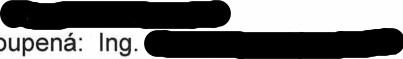 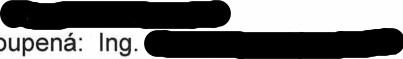 předsedou Správní rady(dále jen „Nadace”, není-li uvedeno jinak) na straně jedné aDětský domov a Školní jídelna, Přerov, Sušilova 25(dále jen „Obdarovaný', není-li uvedeno jinak) na straně druhé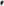 1 . K dosažení níže vymezeného účelu a na základě žádosti č. 9-2023 a rozhodnutí Správní rady Nadace poskytuje Nadace dnem nabytí účinnosti této smlouvy Obdarovanému níže vymezený nadační příspěvek a Obdarovaný tento nadační příspěvek od Nadace dnem nabytí účinnosti této smlouvy přijímá do vlastnictví Olomouckého kraje v hospodaření Obdarovaného a zavazuje se jej použít způsobem v této smlouvě dohodnutým.Nadačním příspěvkem se rozumí peněžní částka ve výši 87.440,- Kč (slovy osmdesát sedm tisíc čtyři sta čtyřicet korun českých). Tuto částku převede Nadace na účet Obdarovaného do 14 dnů po podpisu této smlouvyObdarovaný nadační příspěvek přijímá do majetku Olomouckého kraje v hospodaření příspěvkové organizace. Obdarovaný prohlašuje, že jsou mu známy daňové povinnosti vyplývající z přijetí nadačního příspěvku a že tyto povinnosti splní.Il.Účelem poskytnutí nadačního příspěvku je nová kuchyňská linka v souladu s žádostí, která byla Nadaci zaslána. Nadační příspěvek Obdarovaný použije na uhrazení nákladů spojených s pořízením kuchyňské linky.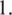 Poruší-li Obdarovaný jakýmkoliv způsobem ustanovení této smlouvy, je Nadace oprávněna požadovat vrácení nadačního příspěvku zpět v plném rozsahu.Obdarovaný se zavazuje podat Nadaci písemnou zprávu o využití nadačního příspěvku a doložit účetní doklady a fotodokumentaci prokazující využití nadačního příspěvku. Fotodokumentaci dokládá obdarovaný pouze v případech, kdy je to možné. Písemnou zprávu, účetní doklady a fotodokumentaci předloží obdarovaný Nadaci do 21 dnů po využití nadačního příspěvku.Obdarovaný souhlasí s užitím fotografií i audiovizuálního záznamu pořízeného v souvislosti s nadačním příspěvkem Nadací pro účely propagace činnosti Nadace a taktéž se zveřejněním jeho/jejích fotografií i audiovizuálního záznamu pořízených v souvislosti s nadačním příspěvkem Nadací pro účely propagace činnosti Nadace.1 . Ustanovení této smlouvy se mohou měnit pouze formou dodatků podepsaných oběma smluvními stranami. Tato smlouva je vyhotovena ve dvou stejnopisech s platností originálu, z nichž každá ze smluvních stran obdrží jedno vyhotovení.2. Tato smlouva nabývá platnosti a účinnosti dnem jejího podpisu oběma jejímiúčastníky.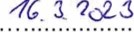 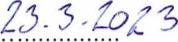 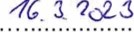 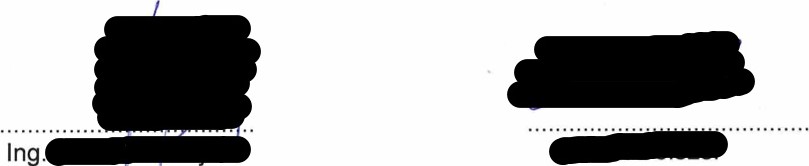 předseda Spr#vní rady	ředitelDĚTSKÝ DOMOV A SKOl.Ni JÍDELNA, PŘEROV, SOSNOVA 25750 02 PREKOV Sušilova 2392/25 tel.: 	032 377 0se sídlem:č.ú.:Sušilova 2392/25 Přerov 750 02 63701332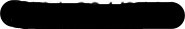 Kontakt:603-52 - 82Email:reditel@ddprerov.czzastoupený:Mgr. ředitelem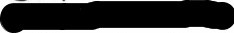 V Olomouci dne 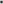 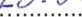 V Přerově dneNadace:Obdarovaný: